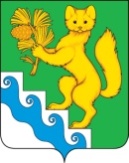 АДМИНИСТРАЦИЯ БОГУЧАНСКОГО РАЙОНАП О С Т А Н О В Л Е Н И Е15.05.2023                       с. Богучаны                             №  441 - пО внесении изменений в Устав Муниципального бюджетного образовательного учреждения дополнительного образования детей «Центр роста», утвержденного постановлением администрации Богучанского района  от  «10 » ноября 2020 №1131-пВ целью  приведения  и упорядочения адресного хозяйства на территории  МО Богучанский район,  в соответствие с Правилами присвоения, изменения и аннулирования адресов, утвержденных  Постановлением Правительства РФ от  19.11.2014 №1221, руководствуясь п.21 ч.1 ст. 14 , ч.4 ст.43 Федерального закона от 06.10.2003 № 131-ФЗ "Об общих принципах организации местного самоуправления в Российской Федерации",   постановлением администрации Богучанского района от 31.12.2010 №1837-п «Об утверждении Положения о создании, реорганизации, изменения типа и ликвидации районных муниципальных учреждений, а также утверждении уставов районных муниципальных учреждений и внесения в них изменений»,  на основании ст. ст.7,43,47 Устава Богучанского района Красноярского края, 	            ПОСТАНОВЛЯЮ: Внести изменения в Устав Муниципального бюджетного образовательного учреждения дополнительного образования детей «Центр роста», утвержденного постановлением администрации Богучанского района  от  «10» ноября 2020 №1131-п, а именно  в  пункте 1.3 Устава  слова  «юридический адрес:  663430, Россия, Красноярский край, Богучанский район, с.Богучаны, ул. Космонавтов, 12, пом. 1; фактический адрес: 663430, Россия, Красноярский край, Богучанский район, с.Богучаны, ул. Космонавтов, 12, пом.1;»   заменить  словами   «юридический адрес:  663430, Российская Федерация, Красноярский край, Богучанский муниципальный район, сельское поселение  Богучанский  сельсовет с. Богучаны, ул.  Космонавтов, зд. 12/1; фактический адрес: 663430, Российская Федерация, Красноярский край, Богучанский муниципальный район, сельское поселение  Богучанский  сельсовет с. Богучаны, ул.  Космонавтов, зд. 12/1»;Директора Муниципального бюджетного образовательного учреждения дополнительного образования детей «Центр роста» Т.Г.Назарову наделить полномочиями быть заявителем   государственной  регистрации вносимых изменений в Устава Муниципального бюджетного учреждения дополнительного образования детей «Центр роста» с правом подписи  заявления о государственной   регистрации и получении  необходимым документов в регистрирующий орган.Директору Муниципального бюджетного образовательного учреждения дополнительного образования детей «Центр роста» Т.Г.Назаровой  выступить заявителем для государственной регистрации изменений, внесенных в учредительный документ юридического лица, в регистрирующий орган в установленный законом срок.Контроль за исполнением настоящего постановления возложить на заместителя Главы Богучанского района по социальным вопросам И.М. Брюханова.Настоящее постановление вступает в силу со дня, следующего за днем  официального опубликования в Официальном вестнике Богучанского района.Глава Богучанского района		                            А.С.Медведев